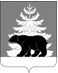 РОССИЙСКАЯ ФЕДЕРАЦИЯИРКУТСКАЯ ОБЛАСТЬАдминистрацияЗиминского районного муниципального образованияП О С Т А Н О В Л Е Н И Еот                                               г. Зима                                           №___О внесении изменений в Положение о порядке Оказания разовой материальной помощи попавшим в экстренную ситуацию и (или) пострадавшим гражданам из бюджетных ассигнований резервного фонда администрации Зиминского районного муниципального образования,утвержденное постановлением администрации Зиминского районного муниципального образования от 02.05.2017 № 569В целях оказания разовой материальной помощи попавшим в экстренную ситуацию и (или) пострадавшим гражданам из бюджетных ассигнований резервного фонда администрации Зиминского районного муниципального образования, руководствуясь статьями 15, 17 Федерального закона от 06.10.2003 года № 131-ФЗ «Об общих принципах организации местного самоуправления в Российской Федерации», статьей 81 Бюджетного кодекса Российской Федерации, Порядком использования бюджетных ассигнований резервного фонда администрации Зиминского районного муниципального образования, утвержденным постановлением администрации Зиминского районного муниципального образования от 14.06.2013 года № 954, статьями 22,46 Устава Зиминского районного муниципального образования, администрация Зиминского районного муниципального образованияПОСТАНОВЛЯЕТ:	1.  Внести изменения в Положение о порядке оказания разовой материальной помощи попавшим в экстренную ситуацию и (или) пострадавшим гражданам из бюджетных ассигнований резервного фонда администрации Зиминского районного муниципального образования, утвержденное постановлением администрации Зиминского районного муниципального образования от 02.05.2017 года № 569 (далее - Положение), изложив приложение к Положению в новой редакции (прилагается).2. Управляющему делами администрации Зиминского районного муниципального образования Тютневой Т.Е опубликовать настоящее постановление в информационно-аналитическом, общественно-политическом еженедельнике «Вестник района» и разместить на официальном сайте администрации Зиминского районного муниципального образования www.rzima.ru в информационно-телекоммуникационной сети «Интернет».3. Настоящее постановление вступает в силу после дня его официального опубликования.4. Контроль исполнения настоящего постановления оставляю за собой.Мэр Зиминского районногомуниципального образования                                                                              Н.В. НикитинаПриложениек Положению о порядке оказания разовойматериальной помощи попавшим в экстренную ситуацию и (или) пострадавшим гражданам из бюджетных ассигнований резервного фонда администрации Зиминского районного муниципального образования№ _______ от _____________                                                          СОСТАВ КОМИССИИпо рассмотрению заявлений о разовой материальной помощи попавшим в экстреннуюситуацию и (или) пострадавшим гражданам из бюджетных ассигнований резервного фонда администрации Зиминского районного муниципального образованияНикитина Н.В. - мэр Зиминского районного муниципального образования, председатель комиссии.Чемезов Ю.А. - заместитель мэра по социальным вопросам Зиминского районного муниципального образования, заместитель председателя комиссии.Панова Г.П. – главный специалист по работе с территориями администрации Зиминского районного муниципального образования,  секретарь комиссии.Члены комиссии:Богданова Е.О. - начальник отдела проектной деятельности  администрации Зиминского районного муниципального образования;Гощенко С.В. - председатель комитета по управлению муниципальным имуществом администрации Зиминского районного муниципального образования;Дуда О.В. - начальник Финансового управления Зиминского районного муниципального образования;Маслаков А.М. - директор МКУ «Служба ЗРМО по ГО и ЧС»;Сыманович Е.В. - начальник управления правовой, кадровой и организационной работы администрации Зиминского районного муниципального образования;Тютнева Т.Е. - управляющий делами администрации Зиминского районного муниципального образования;Ширяев А.А. - заместитель мэра по управлению муниципальным хозяйством Зиминского районного муниципального образования;Главы муниципальных образований Зиминского района (по согласованию).